Notice of confirmed designationThe Aquatic Animal Health ( and ) Regulations 2009This statutory notice is issued by the Fish Health Inspectorate (FHI) of the Centre for Environment, Fisheries and Aquaculture Science (Cefas), acting as the competent authority for the purposes of the above Regulations.  This notice is served on you as a person who the FHI considers is likely to be materially affected by the confirmed designation.Confirmed designationThe FHI makes a confirmed designation at Mawgan Porth Pools and Lake, Mawgan Porth, Cornwall in respect of the area described in the attached map schedule (the confirmed designation area) as the presence of the listed disease Koi herpesvirus (KHV) has been confirmed in aquatic animals in the designated area.  The designation of the area is appropriate to prevent or limit the spread of disease.Effect of the designationNo person may, without the previous consent in writing of the FHI:Move any aquatic animal including, eggs and gametes, into, out of or within a confirmed designation area.  Except that the FHI consents to the following:Dispose of any dead aquatic animal, including eggs and gametes, which come from that area. Except that the FHI consents to the following: Move any equipment, material or substance liable to transmit disease into, out of or within the confirmed designation area or any part of that area.  Except that the FHI consents to the following:Regulation 28(2) and 29(4) of the above Regulations makes it an offence for any person to act in breach of these conditions. The penalty on conviction is a fine which may be unlimited.Additional directions in relation to the designationThis direction requires you to take the following steps:Regulation 30(6) of the above Regulations makes it an offence not to comply with the requirements imposed on you by this direction.Duration of this confirmed designationThis confirmed designation remains in force until it is withdrawn by the FHI.  The FHI shall withdraw the confirmed designation when it is satisfied that the listed disease or emerging disease is not present in the confirmed designation area.  Initial Designation Notice number ID16/2018 is withdrawn and replaced by this notice.Extracts taken from the Aquatic Animal Health ( and ) Regulations 200928. Confirmed designationWhere the competent authority has confirmed that a listed disease or an emerging disease is present in aquatic animals in  or , it must designate such area as it considers appropriate to prevent or limit the spread of that disease.A person commits an offence if, without the prior written consent of the competent authority, that person—moves any aquatic animal into, out of or within a confirmed designation area; ordisposes of any dead aquatic animal which comes from that area.29. Contents and publication of a confirmed designationA confirmed designation must—be in the form of a written notice;describe the confirmed designation area;describe the circumstances in which a person commits an offence under regulation 28(2);specify any consent given by the competent authority under regulation 28(2).A confirmed designation may specify that—any equipment, material or substance liable to transmit disease must not be moved into, out of or within the confirmed designation area or any part of that area;any means of transport liable to transmit disease must not be moved into, out of or within that area or any part of that area.The competent authority must—publish a confirmed designation in such manner as it considers appropriate;serve a copy of a confirmed designation on any person it considers likely to be materially affected by the making of the designation.It is an offence not to comply with any restriction imposed under paragraph (2).30. Actions by an inspector in respect of a confirmed designationThis regulation applies where the competent authority has made a confirmed designation.An inspector may—take samples of any aquatic animal or water in the confirmed designation area;slaughter, destroy or dispose of any such animal.An inspector may by written notice direct any person to—take steps to secure the slaughter, destruction or disposal of any aquatic animal in the confirmed designation area;operate a disinfection facility at the entrance to, and exit from, any farm or mollusc farming area in that area;disinfect any means of transport in that area;take any other steps which the inspector considers necessary to eradicate the disease or to prevent or limit the spread of the disease to other aquatic animals.An inspector may by written notice prohibit any person from entering any farm or mollusc farming area within the confirmed designation area.Where an inspector considers that a requirement under paragraph (3) has not been complied with, the inspector may—enter any place within the confirmed designation area;take or cause to be taken such steps as the inspector considers necessary to—ensure compliance with the requirement; orremedy the consequences of the failure to carry it out;recover any expenses reasonably incurred in so doing from any person who has failed to comply with the requirement.It is an offence not to comply with a requirement imposed under paragraph (3) or (4).31. Withdrawal of confirmed designation The competent authority must withdraw a confirmed designation when it is satisfied that the listed disease or the emerging disease is not present in the confirmed designation area.40. PenaltiesA person who is guilty of an offence under these Regulations is liable—on summary conviction, to a fine not exceeding the statutory maximum;on conviction on indictment, to a fine.Contact DetailsThe Fish Health InspectorateCentre for Environment, Fisheries & Aquaculture ScienceBarrack RoadThe NotheDorsetDT4 8UBTele: 	+44 (0) 1305 206700Fax: 	+44 (0) 1305 206602Email: 	fhi@cefas.co.uk Web: 	www.gov.uk/cefas/fhi   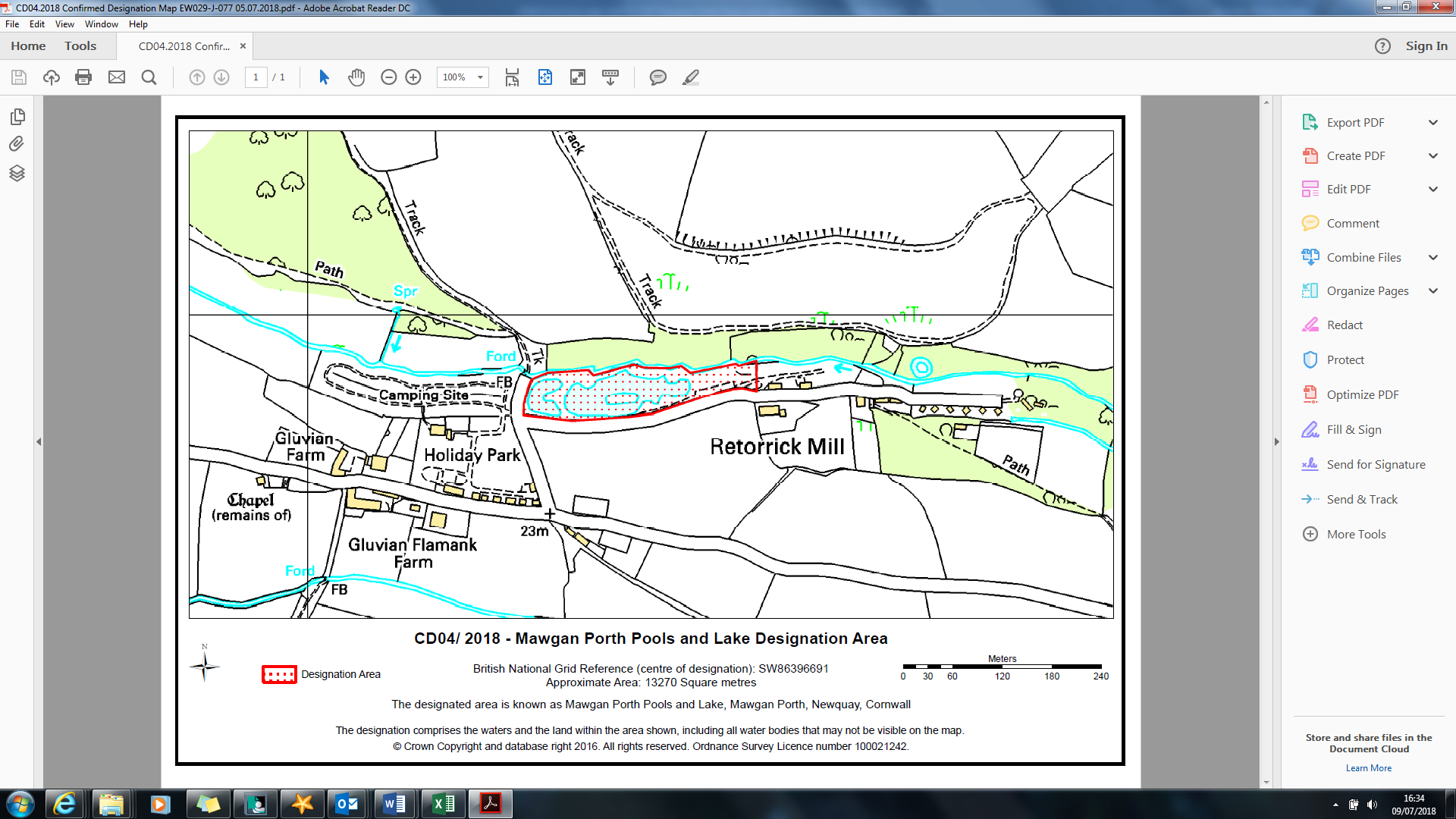 No consents applied under condition 2a.Disposal of dead aquatic animals, including eggs and gametes, by an approved method for disposal of Category 2 animal-by-product waste in compliance with local Environmental Health department requirements.Condition 2c applies to affected waters within the designated area during clinical disease outbreak. Equipment movements are permitted on waters within the designated area which are not affected by clinical disease (without sick or dying fish) providing the additional directions outlined in section 3 are implemented; this decision requires written confirmation from the Fish Health Inspectorate.a)	Notify the Fish Health Inspectorate immediately should mortalities re-occur or spread to other waters within the designated area. b) 	Reference condition 2c - Ensure the disinfection of all angling equipment such as unhooking mats, nets and weigh slings, prior to being 	removed from the designated area (exclusion of rods, reels and fishing line accepted). For this purpose, maintain on-site facilities for the 	disinfection of angling equipment upon exit from the designated area, as directed by the Fish Health Inspectorate. Maintain efficacy of 	disinfectant solutions in accordance with the manufacturer’s instructions for use.c)	The use of dedicated angling equipment supplied by the fishery is permitted, for sole use within the designated area.d)	Display disease control zone signage on site for public information, as issued by the Fish Health Inspectorate.e)	Notify the FHI in advance of all intended physical changes to sites within the designated area - such as site boundaries, number or size of 	waters, use of the site. FHI written permission will be required beforehand for all such changes.f)	All requests for consents required under this Confirmed Designation Notice must be submitted to the FHI with a minimum of 5 working 	days’ notice(Health and safety responsibility for operation of the disinfection facilities rests with the fishery manager/ owner).Signed on behalf of the Secretary of State and the Welsh MinistersSigned on behalf of the Secretary of State and the Welsh MinistersSigned on behalf of the Secretary of State and the Welsh MinistersDate madeDate coming into force9th July 20189th July 2018PrintPrintPrintStamp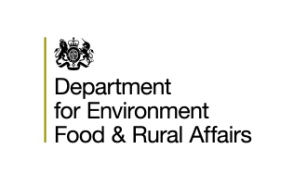 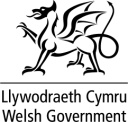 Designation NumberDesignation NumberDesignation NumberCD04/2018CD04/2018CD04/2018